ҠАРАР                                                                                                             РЕШЕНИЕ21 декабрь 2018й.			           №170			                 21 декабря 2018г. Об уточнении бюджета  сельского поселения Воздвиженскийсельсовет муниципального района Альшеевский районРеспублика Башкортостан за 2018 год Совет сельского поселения Воздвиженский сельсовет муниципального района Альшеевский район Республика Башкортостан  р е ш и л:Внести уточнение в план доходов бюджета сельского поселения Воздвиженский сельсовет  за 2018 год согласно  приложения  1.Внести уточнения в план расходов в связи с изменением плана доходов бюджета сельского поселения Воздвиженский сельсовет  за 2018 год согласно приложения 2.Глава сельского поселения                     			                     Ф.Н.Мазитов                          Приложение № 1                                                     к решению Совета сельского поселенияВоздвиженский  сельсовет муниципального района                                                  Альшеевский район Республики Башкортостанот  21 декабря  2018 года № 170Уточнение плана доходов бюджета сельского поселенияВоздвиженский сельсовет на 2018 год                                                                                                                                                                                                                                        в руб.		Приложение № 2                                                     к решению Совета сельского поселенияВоздвиженский  сельсовет муниципального района                                                  Альшеевский район Республики Башкортостанот  21 декабря  2018 года № 170Уточнение плана расходов в связи с изменением плана доходов бюджета сельского поселения Воздвиженский сельсовет на 2018 год                                                                                                                БАШҠОРТОСТАН РЕСПУБЛИКАҺЫӘЛШӘЙ РАЙОНЫМУНИЦИПАЛЬ РАЙОНЫНЫҢВОЗДВИЖЕНКА АУЫЛ СОВЕТЫАУЫЛ БИЛӘМӘҺЕ СОВЕТЫ (БАШҠОРТОСТАН  РЕСПУБЛИКАҺЫ  ӘЛШӘЙ  РАЙОНЫ  ВОЗДВИЖЕНКА  АУЫЛ  СОВЕТЫ)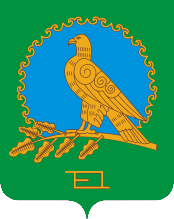 СОВЕТ СЕЛЬСКОГО ПОСЕЛЕНИЯВОЗДВИЖЕНСКИЙ СЕЛЬСОВЕТМУНИЦИПАЛЬНОГО РАЙОНААЛЬШЕЕВСКИЙ РАЙОНРЕСПУБЛИКИБАШКОРТОСТАН(ВОЗДВИЖЕНСКИЙ  СЕЛЬСОВЕТ АЛЬШЕЕВСКОГО  РАЙОНА  РЕСПУБЛИКИ  БАШКОРТОСТАН)Коды бюджетной классификации Российской ФедерацииНаименование кода вида доходов (группы, подгруппы, статьи, подстатьи, элемента), подвида доходов, классификации операций сектора государственного управления, относящихся к доходам бюджетовСумма123ВСЕГО83 1441 00 00000 00 0000 000НАЛОГОВЫЕ И НЕНАЛОГОВЫЕ ДОХОДЫ83 144 1 05 00000 00 0000 000Налоги на совокупный доход-5 4931 05 03000 00 0000 000Единый сельскохозяйственный налог-5 4931 05 03010 01 0000 110Единый сельскохозяйственный налог-5 493 1 06 00000 00 0000 000Налоги на имущество94 6621 06 01000 00 0000 000Налог на имущество физических лиц94 6621 06 01030 10 0000 110Налог на имущество физических лиц, взимаемый по ставкам, применяемым к объектам налогообложения, расположенным в границах сельских поселений94 6621 08 00000 00 0000 000Государственная пошлина- 6 0251 08 04020 01 0000 110Государственная пошлина за совершение нотариальных действий должностными лицами органов местного самоуправления, уполномоченными в соответствии с законодательными актами Российской Федерации на совершение нотариальных действий-6 025Наименование/ КБКВсегоВ том числеВ том числеПримечаниеНаименование/ КБКВсегоОбщегосударственные вопросыМероприятия в топливно-энергетической областиПримечание0102/791/99/0/00/02030/121/211/ФЗ.131.03.141//15101//013-11121063 807,3963 807,39Заработная плата и отчисления с фонда оплаты труда0102/791/99/0/00/02030/129/213/ФЗ.131.03.141//15101//013-11121014 605,4914 605,49Заработная плата и отчисления с фонда оплаты труда0104/791/99/0/00/02040/121/211/ФЗ.131.03.141//15101//013-1112104 731,124 731,12Заработная плата и отчисления с фонда оплаты труда    И Т О Г О83 144,0083 144,00